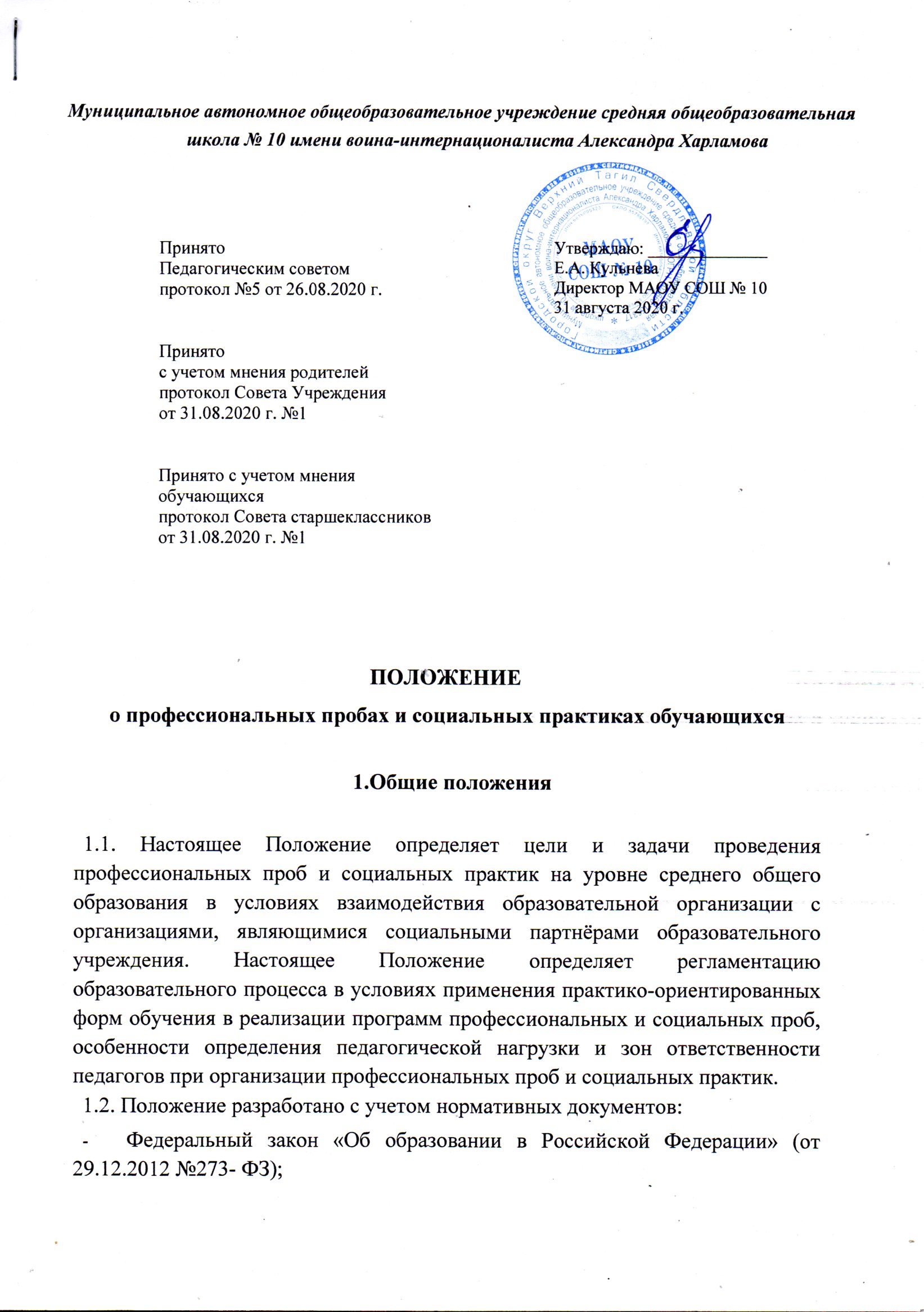 Муниципальное автономное общеобразовательное учреждение средняя общеобразовательная школа № 10 имени воина-интернационалиста Александра ХарламоваПОЛОЖЕНИЕ  о профессиональных пробах и социальных практиках обучающихся 1.Общие положения1.1. Настоящее Положение определяет цели и задачи проведения профессиональных проб и социальных практик на уровне среднего общего образования в условиях взаимодействия образовательной организации с организациями, являющимися социальными партнёрами образовательного учреждения. Настоящее Положение определяет регламентацию образовательного процесса в условиях применения практико-ориентированных форм обучения в реализации программ профессиональных и социальных проб, особенности определения педагогической нагрузки и зон ответственности педагогов при организации профессиональных проб и социальных практик. 1.2. Положение разработано с учетом нормативных документов: Федеральный закон «Об образовании в Российской Федерации» (от 29.12.2012 №273- ФЗ); Федеральный государственный образовательный стандарт основного общего образования (утверждён приказом Министерства образования и науки Российской Федерации от 17.12.2010 г., №1897); Федеральный государственный образовательный стандарт среднего (полного) общего образования (утверждён приказом Министерства образования и науки Российской Федерации от 17.05.2012 г., № 413 "Об утверждении федерального государственного образовательного стандарта среднего общего образования" с изменениями и дополнениями от 29 декабря 2014 г., 31 декабря 2015 г., 29 июня 2017 г.); Основная образовательная программа основного общего образования МАОУ СОШ № 10;  Основная образовательная программа среднего общего образования МАОУ СОШ№ 10; Гигиенические требования к условиям обучения в общеобразовательных учреждениях (Санитарно-эпидемиологические правила СанПиН 2.4.2.2821 - 10 с изменениями на 2016 г.); Социальная практика - это образовательная деятельность, направленная на развитие социальной компетентности, социальных навыков, формирование и отработку индивидуальной модели социального поведения, получение опыта социального действия. Социальная проба - это совокупность последовательных действий, связанных с выполнением специально организованной социальной деятельности в экономической, политической и духовной сферах на основе выбора способа поведения в этой деятельности и являющаяся средством соотнесения самопознания и анализа своих возможностей в спектре реализуемых социальных функций.  Социальные пробы организуются для получения обучающимся качественно нового опыта социального взаимодействия и овладения этим опытом; вступления с социальным объектом в прямое взаимодействие способом, новым для подростка. Профессиональные пробы - это логически завершенный вид учебно-трудовой деятельности обучающихся, моделирующий элементы определенного вида технологического (производственного) процесса и способствующий формированию целостного представления о содержании конкретной профессии; группы родственных профессий или вида профессиональной деятельности.Профессиональные пробы, являются средством профессионального самоопределения обучающихся и направлены на: повышение 	ценности 	предметных 	знаний, 	как 	ресурса 	для 	получения соответствующего профессионального образования; развитие социально и профессионально значимых качеств, и  предпрофессиональных компетентностей; корректировку профессиональных намерений, обучающихся с целью повышения качества последующего профессионального обучения. Профессиональные пробы и социальные практики организуются для оказания помощи обучающимся в конкретном выборе профессии или построении персонального профессионально-образовательного маршрута. Наряду с базовыми и профильными учебными курсами профессиональные пробы и социальные практики являются важной содержательной частью профессиональной ориентации обучающихся 8-9-х классов и профильного обучения в 10, 11 классах. В учебном плане основной образовательной программы основного общего и среднего общего образования профессиональные пробы и социальные практики реализуются за счет времени, отводимого на реализацию элективных курсов в части, формируемой участниками образовательного процесса согласно требованиям ФГОС. Так же профессиональные пробы и социальные практики могут быть реализованы во внеурочной форме социально значимой деятельности определённой направленности, нацеленной на решение задач их профильного и профессионального самоопределения посредством приобретения и осмысления профессионально-значимого опыта в рамках социальной практики за счет часов, отводимых на реализацию данного направления в программе воспитания и социализации личности. Оптимальная продолжительность одной программы профессиональной пробы и социальных практик находится в пределах от 16 до 34 часов. В профильном обучении на уровне среднего общего образования возможны более широкие временные границы реализации программ 34 часа и более.        Выбор программы профессиональной пробы и социальных практик осуществляется школьниками самостоятельно в начале учебного года в сентябре месяце. Группы для прохождения профессиональных проб и социальных практик формируются из учащихся одного класса (для профильных классов СОО) и из всех обучающихся одной параллели для 8-9 классов ОО или учащихся школ, объединенных в муниципальную образовательную сеть. Комплектование групп осуществляется с учетом целей и условий прохождения профессиональной пробы и социальных практик. При наличии в рамках профессиональной и социальной пробы предлагаемых специализаций в определенном типе профессиональной деятельности может осуществляться деление группы на подгруппы численностью не менее 4 человек.        Формирование групп происходит по соглашению сторон участвующих в социальном взаимодействии. Список групп утверждается директором образовательной организации не позднее второй недели сентября.        За группой закрепляется руководитель из числа педагогов, осуществляющих программу профессиональной пробы и социальных практик и куратор со стороны, реализующей практическую направленность профессиональной пробы и социальных практик, социального партнёра образовательного учреждения. Организация профессиональных проб и социальных практик при социальном партнёрстве осуществляется с использованием кадровых, информационных, материально технических, учебно-методических ресурсов образовательной организации, а также организаций участвующих во взаимодействии. Порядок и условия взаимодействия организаций при осуществлении форм реализации профессиональных проб и социальных практик определяются договором (соглашением) между партнерами. Цель и задачи профессиональных проб и социальных практик.Основной целью проведения профессиональных проб и социальных практик в условиях социального партнёрства является повышение качества и доступности профориентационных услуг, расширение спектра программ профориентационной направленности, реализуемых в совместной деятельности образовательных и производственных организаций, (в том числе с использованием ресурсов социальных партнеров) для обеспечения сознательного выбора обучающимися направления профессиональной деятельности и более углубленного его изучения. Задачи проведения профессиональных проб и социальных практик в сотрудничестве с социальными партнёрами: предоставление обучающимся возможностей выбора профессиональных проб и социальных практик по направлениям профессиональной деятельности, предлагаемых в рамках сотрудничества школа - предприятие (организация); углубленное знакомство школьника с профессией или с классом профессий в практико-ориентированной деятельности, моделирующей элементы определенного вида (видов) технологического (производственного) процесса; формирование допрофессиональных знаний, умений, навыков, опыта практической работы в конкретной сфере профессиональной деятельности; осознание или рефлексия школьником приобретенных знаний и опыта деятельности во время профессиональной пробы и социальных практик в плане выбора предпочитаемого направления профессиональной подготовки и построения личной профессиональной перспективы; объединение имеющихся образовательных и иных ресурсов для реализации учебно-трудовой деятельности обучающихся в рамках профессиональной пробы и социальных практик. Содержание профессиональных проб и социальных практик в профессионально-образовательном взаимодействии.В качестве выбора объекта профессиональных проб и социальных практик образовательная организация руководствуется следующими требованиями: распространенность отрасли, наличие ярко выраженных специфических особенностей сферы; доступность для выполнения учащимися комплекса профессиональных и социальных проб (в рамках отрасли); наличие в отрасли типичных профессий в соответствии с избираемой для проб сферой; возможность вариативного выполнения профессиональных и социальных проб различной степени сложности, как в производственной, так и в социальной сфере; широкие возможности отрасли для определения содержания и объектов пробы и развития профессионального интереса обучающихся; соблюдение принципа преемственности для продолжения профессионального обучения в соответствующей профессиональной образовательной организации. В рамках определенной отрасли обучающимся может быть предложен целый ряд профессиональных и социальных проб в соответствии со спецификой выполняемых трудовых действий работником определенной профессии. Каждая профессиональная проба и социальная практика составляет самостоятельную, логически завершенную единицу учебно-трудовой деятельности. Содержание программ профессиональных проб и социальных практик разрабатывается в соответствии с основными требованиями Федеральных государственных образовательных стандартов к профессиональным компетенциям специалистов определенного профиля и утверждается всеми организациями, участвующими в профессионально-образовательном взаимодействии. Содержание профессиональной пробы и социальных практик должно включать три компонента: технологический, ситуативный, функциональный, интеграция которых позволяет воссоздать целостный образ профессии. Технологический компонент характеризует операционную сторону профессии и позволяет выявить уровень овладения учащимися определённых профессиональных умений. Задания включают упражнения на отработку приёмов работы инструментами (с инструментарием), используемыми в профессии. Характерной особенностью содержания этих заданий является воспроизведение предметной стороны профессиональной деятельности. Ситуативный компонент воспроизводит содержательную сторону профессиональной деятельности, определяет предметно-логические действия, входящие в неё. Выполнение этих заданий требует от учащихся определённых мыслительных действий на основе знаний, приобретённых в процессе подготовки к выполнению проб (на теоретических занятиях). Функциональный компонент отражает структурно-функциональную динамическую сторону профессиональной деятельности. Соответствующие задания направлены на моделирование профессиональных действий в целом и активизируют тем самым потребности установки, цели и мотивы, определяющие направленность на эту деятельность. По каждому компоненту профессиональной пробы и социальных практик перед обучающимися ставится задача (задание) определенного уровня сложности, оговариваются условия, которые необходимо соблюдать при выполнении заданий, и определяется тот продукт деятельности (результат), который учащийся должен получить по завершении цикла профессиональной деятельности в результате тех или иных воздействий. Ознакомление учащихся с содержанием профессиональных и социальных проб организуется таким образом, чтобы в соответствии с самооценкой и уровнем притязаний они смогли самостоятельно выбрать уровень сложности задания. Программы профессиональных проб и социальных практик разрабатываются в соответствии с установленными требованиями, предъявляемыми к учебным документам такого рода. Регламент разработки и согласования программ профессиональных проб и социальных практик на новый учебный год утверждается приказом руководителя образовательной организации и согласовывается с социальными партнёрами, чьи ресурсы задействованы в ее реализации, не позднее апреля текущего учебного года. Процедура разработки вариантов программ профессиональных проб и социальных практик включает в себя: анализ индивидуальных запросов обучающихся 8-9 и 10 классов; -     определение тематики профессиональных проб и социальных практик по видам профессиональной деятельности; отбор содержания в соответствии со спецификой выполняемых трудовых действий работником определенной профессии; формирование ресурсного обеспечения профессиональной пробы и социальных практик; разработка программы профессиональной пробы и социальных практик. Согласование 	разработанных 	программ 	осуществляется 	на заседании педагогического совета (или методического совета) образовательной организации. На основании перечня программ профессиональных проб и социальных практик специалист, ответственный в общеобразовательной организации за профориентационную работу совместно с разработчиками программ не позднее мая текущего года, в форме встречи - презентации кратко знакомят обучающихся с их содержанием и организуют проведение процедуры выбора обучающимися 8-9 и 10 классов для прохождения профессиональных и социальных проб в новом учебном году. По итогам процедуры происходит формирование групп для прохождения профессиональных проб и социальных практик. При разработке содержания профессиональных проб и социальных практик необходимо ориентироваться на определенные требования с учетом возрастных особенностей обучающихся. Содержание программы профессиональной пробы и социальных практик зависит от материально-технического оснащения образовательной организации, организации - социального партнёра, социокультурного окружения, региональных особенностей. Поэтому в программу могут вноситься изменения, уточнения. Могут видоизменяться формы организации профессиональных проб и социальных практик, варьироваться их содержание, последовательность и время обучения обучающихся. Реализация программ профессиональных проб и социальных практик.Субъектами профессиональных и социальных проб выступают: обучающиеся общеобразовательных организаций; общеобразовательные организации; -  профессиональные образовательные организации, на базе которых функционируют ресурсные центры; образовательные организации высшего образования; образовательные организации дополнительного образования; работодатели (различные социальные структуры) всех организационно-правовых форм и форм собственности; предприятия, на базе которых функционируют ресурсные центры. Профессиональная и социальная проба может быть организована на базе мастерских школы и на базе предприятий, организаций и учреждений всех организационно-правовых форм и форм собственности, являющихся социальными партнёрами школы. Порядок организации профессиональных проб и социальных практик определяется местом её проведения и содержанием. Для проведения профессиональных проб и социальных практик в условиях взаимодействия с социальными партнёрами общеобразовательная организация заключает договора (соглашения) с принимающей организацией либо социальными структурами, которые обязуются предоставить места и создать условия для прохождения профессиональных проб и социальных практик в соответствии с профессиональной направленностью обучающихся. Непосредственную организацию прохождения профессиональной и социальной пробы обучающимися, определение регламента, оценочных процедур осуществляет общеобразовательная организация (школа). Общеобразовательная организация (школа) обеспечивает:разработку и утверждение программы профессиональной пробы и социальных практик либо экспертизу и утверждение программы в случае ее разработки специалистами иных образовательных организаций или представителями организаций-социальных партнеров, предусматривающей прохождение обучающимися профессиональной пробы и социальных практик непосредственно на рабочем месте предприятии (организации); заключение не позднее, чем за 30 дней до начала прохождения профессиональной пробы и социальных практик двухстороннего договора (соглашения) с соответствующим предприятием (организацией) об условиях и порядке прохождения профессиональной пробы и социальных практик обучающимися; издание приказа директором школы о прохождении профессиональной пробы и социальных практик учащимися в соответствующем учебном году; закрепление лиц (педагогов), ответственных за прохождение учащимися профессиональной пробы и социальных практик со стороны общеобразовательной организации; распределение обязанностей между специалистами, организующими прохождение профессиональной пробы и социальных практик обучающимися; направление учащихся в принимающую организацию в сроки, установленные учебными планами и программами; составление графиков перемещения учащихся по местам прохождения пробы и социальной практики в соответствии с утвержденной программой профессиональной и социальной пробы и в зависимости от возможностей конкретной принимающей организации (предприятия); контроль соблюдения требований и норм охраны труда, а также санитарных, гигиенических норм, положений о труде несовершеннолетних; контроль создания учащемуся принимающей организацией во время прохождения пробы необходимых условий; участие в подготовке документации, отражающей итоги прохождения обучающимися профессиональной пробы и социальных практик. Принимающая организация (предприятие) обеспечивает: правовую защиту школьника на момент прохождения профессиональной пробы и социальных практик в форме приказа, в котором определены ответственные специалисты за профессиональную и социальную пробу школьников, сроки прохождения проб, условия работы, рабочее место, списки учащихся; охрану труда школьников на рабочем месте; объективную оценку результатов профессиональной пробы и социальных практик на основе оценочных критериев, представленных в утвержденной программе профессиональной пробы и социальных практик; подготовку отзыва от принимающей организации по результатам прохождения обучающимися профессиональной пробы и социальных практик за подписью ответственного специалиста по приказу принимающей организации. В отзыве также можно отразить замечания и рекомендации школьникам. Особенности прохождения профессиональных проб и социальных практик зависят от сферы производства, которая влияет на выбор той или иной формы организации профессиональных и социальных проб, дающей возможность приобрести и развить знания и умения, соответствующие определенному профилю подготовки. 4.7. Основными документами, регламентирующими организацию профессиональной пробы и социальных практик в сотрудничестве с социальным партнёром, являются программа, общий учебный план, годовой календарный учебный график и расписание занятий с указанием места прохождения профессиональной пробы и социальных практик. При использовании ресурсов организаций, участвующих в профессионально образовательном взаимодействии перечисленные документы с ними согласовываются. 4.8. Перед началом прохождения профессиональных проб и социальных практик специалист, ответственный за прохождение учащимися профессиональной пробы и социальных практик со стороны общеобразовательной организации (школы): составляет список обучающихся для прохождения профессиональной пробы и социальных практик, - составляет график прохождения профессиональных проб и социальных практик, который согласовывается с соответствующими образовательными организациями, социальными структурами, участвующими в реализации программы; проводит беседу (инструктаж), в ходе которой обучающиеся знакомятся с содержанием программы, графиком прохождения, формой представления результатов профессиональной пробы и социальных практик (отчёт, проект, слайдовая презентация); доводит до сведения обучающихся информацию о соблюдении правил внутреннего распорядка организации, на базе которой обучающиеся проходят профессиональную пробу и социальные практики. В ходе прохождения обучающимися профессиональных проб и социальных практик педагог осуществляет контроль выполнения обучающимися требований программы, оказывает организационную помощь специалистам принимающей организации в руководстве реализацией программы. Профессиональные пробы и социальные практики проводятся в соответствии с утвержденным расписанием. Учет проведенных занятий, посещаемости и учебных достижений обучающихся осуществляется в отдельном журнале, являющимся, в том числе, финансовым документом. Для оценивания достижений обучающихся при прохождении профессиональной пробы и социальных практик критериями оценки являются «зачтено»/«не зачтено». Выбор системы оценивания осуществляет общеобразовательная организация по согласованию с педагогическим советом и в рамках действующего Устава. Для контроля уровня достижений обучающихся могут быть использованы такие способы, как наблюдение активности обучающихся на занятиях, беседа с учащимися, родителями, экспертные оценки педагогов, анализ творческих, исследовательских работ, анкетирование, тестирование. Важно использовать оценку промежуточных достижений, прежде всего, как инструмент положительной мотивации, а также своевременной коррекции деятельности как обучающихся, так и преподавателя. Для проведения итоговой аттестации по результатам изучения элективного курса можно использовать специальную зачетную работу, индивидуальный проект и портфолио обучающегося. Перечень документов, подтверждающих результаты прохождения профессиональной пробы и социальных практик: выписка из журнала учета о посещаемости обучающимся занятий профессиональной пробы и социальных практик. документ, выданный по итогам прохождения профессиональной пробы и социальных практик, форма которого утверждается коллегиально участниками профессионально-образовательного взаимодействия (отзыв, характеристика и др.). С момента начала реализации программы профессиональных проб и социальных практик и на весь период ее прохождения на обучающихся распространяются правила охраны труда, нормы дисциплины труда, предусмотренные правилами внутреннего распорядка принимающей образовательной организации. В процессе организации и проведения профессиональных проб и социальных практик необходимо предусматривать следующие педагогические условия: специальная подготовка преподавателя (учителя, специалиста предприятия) к проведению занятий по профессиональным пробам и социальным практикам, внутришкольная система методического сопровождения педагогов (разработка содержания профессиональных проб и социальных практик с выделением этапов, уровней сложности выполнения заданий; подбор инструментов, технологической документации, оснастку для их выполнения; разработку критериев оценки выполнения профессиональных проб и социальных практик или их этапов; наглядные пособия для демонстрации опытов, принципов действия, обеспечивающие усвоение школьниками предлагаемого учебного материала). Ознакомление школьников с содержанием профессиональной деятельности, в сфере которой организуют пробы и требованиями к профессионально важным качествам и медицинским противопоказаниям. Ознакомление учащихся с содержанием профессиональных проб и социальных практик и организацией их выполнения. Участники профессионально-образовательного взаимодействия, представители родительской общественности могут обсуждать ход реализации программы профессиональной пробы и социальных практик, выполнение договорных обязательств. Кроме этого они могут присутствовать на открытых мероприятиях, знакомиться с результатами итоговых работ, выполненных обучающимися в ходе профессиональной пробы и социальных практик. Организации, реализующие в рамках совместной деятельности профессиональные пробы и социальные практики, обеспечивают текущий учет и документирование результатов освоения обучающимися программ профессиональных и социальных проб. Результаты промежуточной аттестации обучающихся при освоении программы профессиональной пробы и социальных практик в других организациях, социального взаимодействия определяются совместно обеими сторонами, в рамках действующего Положения о промежуточной аттестации в общеобразовательной организации. Окончательное решение о выставлении отметки о прохождении программы профессиональной пробы и социальных практик остается за образовательной организацией (школой). Общеобразовательная организация несет ответственность за организацию реализации программы профессиональной пробы и социальных практик. Другие организации, участвующие во взаимодействии по реализации программ профессиональных проб и социальных практик, несут ответственность за прохождение профессиональной и социальной пробы обучающимися непосредственно на предприятии (организации). Принято с учетом мненияобучающихсяпротокол Совета старшеклассниковот 31.08.2020 г. №1Утверждаю: ______________Е.А. КульневаДиректор МАОУ СОШ № 1031 августа 2020 г.